Nova Grout SandedMOULD RESISTANT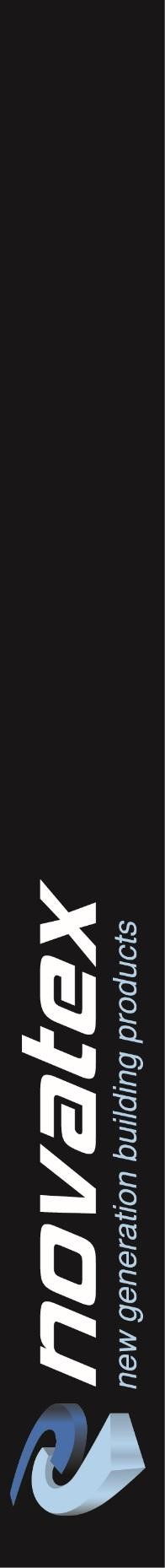 TECHNICAL DATA SHEET Nova Grout Sanded is a polymer modified cement-based grout specially designed for internal and external floor applications. It is designed for use with ceramic tiles, marble, porcelain, vitrified, stone and mosaic tiles. Designed for grouting over a large range of floor tiles.  For internal and external for floor applications.Mould resistant.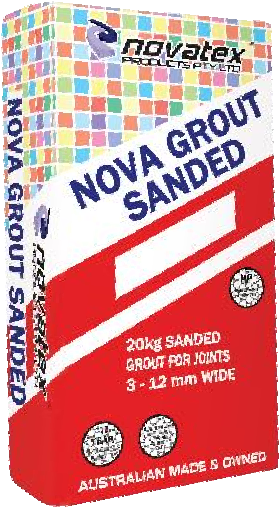 Non shrink grout.For use in joints from 3mm to 12mm. Specially designed formula makes Nova Grout to clean off tiles.Specially designed hydrophobic properties to give increased stain resistant values. Course textured finish designed for larger grout joints. Low VOC content which easily meets Green Building Council of Australian Green Star IEQ-13 requirements. 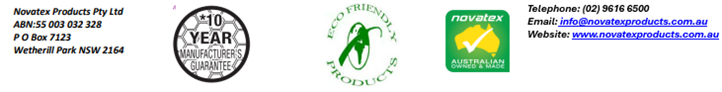 Nova Grout Sanded: MOULD RESISTANTDesigned for Grouting Suitable for floor applications and internal and external use.  Ideal for grouting a large range of tile types including ceramic, fully vitrified, porcelain, marble, natural stone, terrazzo, glass, and mosaics.  Ideal for joints 3mm to 12mm in width. Substrates Concrete, renders, screeds, Nova proof waterproofing membrane, blockwork, gyprock, plasterboard, fibre cement, particle board, Swimming pools and Timber floors (Refer to your nearest Novatex office for correct application). Preparation Ensure that tile adhesive has had sufficient time to cure before grouting commences. Remove any adhesive that may have come out from joints, remove spacers and any dust or dirt from joint before grouting. Do not use Grout in expansion joints. Mixing 20kg of Nova Grout Sanded powder requires 4-4.5 litres of water. Add water into a clean container and sprinkle Nova Grout Sanded slowly into liquid while mixing continuously until a smooth lump free mix is obtained. Always add powder to liquid. Allow to stand for 5mins and then restir. Grout is now ready to use. Nova Grout Sanded should be mixed with Nova Mix Additive in areas where movement may occur.  Add 3 parts water to 1 Part Nova Mix Additive then mix with Grout. Application Use a grout applicator to apply the grout into the joints. Apply the grout using a diagonal motion, ensuring that the grout fills the entire depth of the joint. Grout approximately 1m² at a time then wipe off. Make sure that the sponge is rinsed properly, and no excess water remains on the sponge while wiping grout. This can cause excess water to get in the joints and may cause efflorescence. Regularly rinse the sponge while grouting, this will minimize the amount of haze build up when dry. Allow grout to cure for 24hrs prior to final clean up. A clean rag can be used to polish of tiles once grout is dry. Coverage Coverage of Nova Grout Sanded will vary depending on tile and grout joint size.    Packaging Nova Grout Sanded is available in a 20kg.  The information supplied is to the best of our knowledge true and accurate. The actual application of the product is beyond the manufacturer’s control. Any failure or damage caused by the incorrect usage of the product is not the responsibility of the manufacturer. The manufacturer insists that all workmanship must be carried out in accordance with the manufacturer’s specification. To the full extent permitted by law, Novatex Products Pty Ltd liability is limited to its discretion, to replacement of good or the supply of equivalent goods. Nova Grout Sanded: MOULD RESISTANTShelf Life When kept in a cool, dry environment unopened, and stored above ground level, will have a shelf life of 12 months. Clean Up Tools and other equipment can be cleaned up using water while the grout is still wet. Precautions Do not apply Nova Grout in temperatures below 5°C and above 35°C. Nova Grout can be used in areas of water immersion like swimming pools, spas, etc. Do not use Nova Grout in expansion joints. Do not use strong acids to clean Nova Grout. For a full MSDS on this product please contact Novatex Products Pty Ltd. Nova Grout being cement based is alkaline in nature, and therefore may cause dermatitis. It is recommended that applicators wear PVC gloves or similar and safety goggles. Technical data Contact Us For further technical information, please contact Novatex Products on 02 9616 6500. The information supplied is to the best of our knowledge true and accurate. The actual application of the product is beyond the manufacturer’s control. Any failure or damage caused by the incorrect usage of the product is not the responsibility of the manufacturer. The manufacturer insists that all workmanship must be carried out in accordance with the manufacturer’s specification. To the full extent permitted by law, Novatex Products Pty Ltd liability is limited to its discretion, to replacement of good or the supply of equivalent goods.Tile Dimensions 3mm 6mm 12mm x 25 x 6mm 7.5m² 3.4m² 1.4m² x 50 x 6mm 15m² 7.4m² 3.4m² x 100 x 7.5mm 24m² 12m² 5m² x 200 x 7.5mm 50m² 24m² 12m² x 300 x 10mm 56m² 28m² 13m² x 450 x 12mm 70m² 35m² 17m² x 600 x 12mm 96m² 47m² 23m² Colour coloured Mixing Ratio Approx.20kg powder/4-4.5 ltrs Liquid Open Time minutes @ 20°C Grouting time hours Ready for use hours Pot life 1hr depending on conditions Under floor heating Yes Mechanical Properties (AS 4992) Compressive Adhesion Strength after 28 days dry MPA Water immersion MPA Heat MPA Freeze Thaw MPA Specific Gravity 1.4 kg per litre 